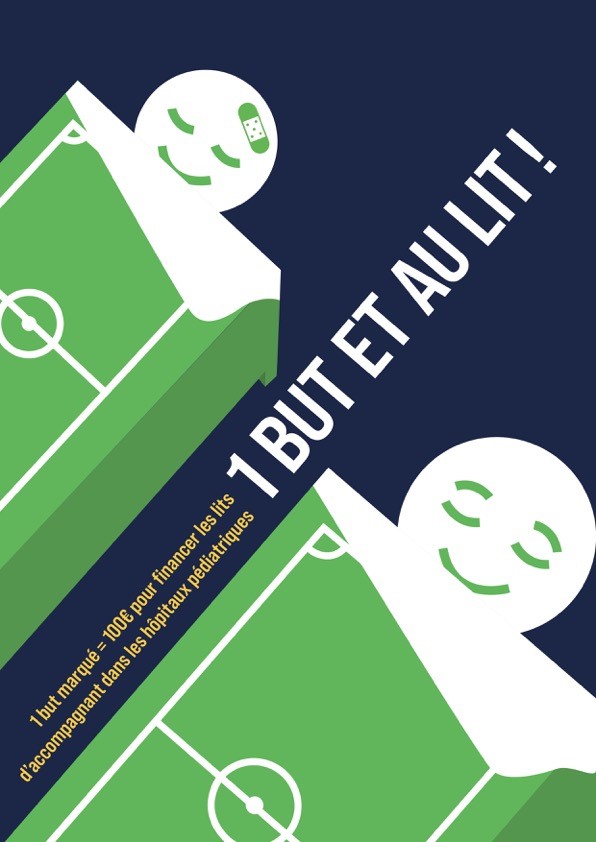 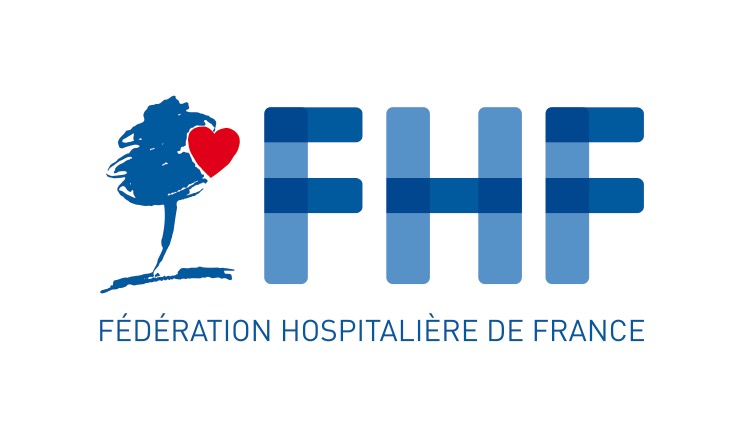 Opération « Un but et au lit »Edition 2019-2020Formulaire de réponseRappel : le présent formulaire doit être renvoyé dûment rempli, avant le lundi 6 janvier 2020 à 17h, à l’adresse suivante : i.agez@fhf.fr.Pour toute question, vous pouvez contacter Alexandre Mokede (a.mokede@fhf.fr; 0144068448) ou Isabelle Agez (i.agez@fhf.fr; 0144068443), au pôle Offre de Soins de la Fédération hospitalière de FranceDescription de l’établissementEtablissement :Adresse :Référent(e) du dossier :Nom, fonction :Adresse e-mail :Téléphone : Service ou unité ou pôle demandeur :Nombre de lits du service (ou unité ou pôle…) pour lequel la demande est faite :Nombre de lits en chambre seule :Nombre de lits en chambre double :Pathologies les plus communes prises en charge dans le service (ou unité ou pôle…) :Description du projetNombre de lits accompagnants demandés :Description des lits souhaités  (une dizaine de lignes maximum – il est possible de joindre des photographies, pages de catalogues, liens…) : Lien avec le projet de service (1 page maximum) :Actions déjà entreprises par le service pour améliorer l’accompagnement des enfants par leurs parents (1 page maximum) :ChiffrageCoût prévisionnel de la demande (joindre le(s) devis correspondant(s)) :Financement intégral par l’Opération « Un but et au lit » ou cofinancement (par l’établissement ou un autre partenaire) ? :Engagement institutionnelL’établissement candidat s’engage à :Utiliser les dons reçus de la Ligue de Football Professionnel pour acheter des lits d’accompagnement conformément aux informations communiquées dans le présent formulaire ;Communiquer à la Fédération hospitalière de France toute information complémentaire nécessaire à un éventuel examen approfondi de sa candidature.Date et signatures :Responsable paramédicalResponsable médicalDirecteur/trice de l’établissementNom, fonction :Nom, fonction :Nom :SignatureSignatureSignature